	Управление по делам ГО и ЧС г. Новороссийска провело мониторинг исполнения муниципальной программы
 «Обеспечение безопасности населения в городе Новороссийске» (ред. от 13.06.2017 Пост.№ 5031).Всего муниципальная программа имеет 4 подпрограммы:-Мероприятия по гражданской обороне, предупреждению и ликвидации чрезвычайных ситуаций, стихийных бедствий и их последствий.-Пожарная безопасность населения-Построение (развитие) аппаратно-программного комплекса «Безопасный город»-Укрепление правопорядка, профилактика правонарушений, усиление борьбы с преступностью.  В разрезе подпрограммы: «Мероприятия по гражданской обороне, предупреждению и ликвидации чрезвычайных ситуаций, стихийных бедствий и их последствий» выполнялись мероприятия по обслуживанию системы оповещения КСЭОН, обслуживанию системы паводкового контроля, изготовление памяток населению в ЧС, закупка вещевого имущества для пунктов временного размещения, подготовка русел рек Широкая и Цевкая к безаврийному пропуску паводковых вод. В разрезе подпрограммы: «Пожарная безопасность населения»Выполнен  монтаж систем пожарной сигнализации и систем людей о пожарах в администрациях внутригородских районов. В разрезе подпрограммы: «Построение (развитие) аппаратно-программного комплекса «Безопасный город».Подготовлен проект усовершенствования систем безопасности (видеонаблюдения) на Набережной.В рамках подпрограммы: «Укрепление правопорядка, профилактика правонарушений, усиление борьбы с преступностью»Организована охрана общественных мест. Выставлены посты охраны на общественных местах и в скоплениях.Закуплены 4 рамок-металлодетекторов для обеспечения безопасности проведения общественных мероприятий. Средства местного бюджета 2017 год направлены на следующие цели (средства краевого и федерального бюджета не привлекаются):Руководитель управления                                                                                                                                   И.М. ВасильевМ.В. Родин645151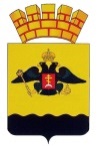  АДМИНИСТРАЦИЯ        МУНИЦИПАЛЬНОГО ОБРАЗОВАНИЯ  ГОРОД   НОВОРОССИЙСК  МКУ «УПРАВЛЕНИЕ ПО ДЕЛАМ ГО И ЧС города новороссийска»Энгельса  ул., д.17 г.Новороссийск,                                            Краснодарский край, 353900  Тел/fax: (8617) 61-44-24тел. (8617) 61-08-01mu_ugz_novoros@mai.ru  «____» _____________ 2017 г.  №___________Отчет за 6 месяцев 2017 года по МП «Обеспечение безопасности населения в городе Новороссийске»Плановые назначения, тыс. руб.Кассовый расход, тыс. руб.Остаток средств, тыс. руб.% исполненияМП "Обеспечение безопасности населения в городе Новороссийске"МП "Обеспечение безопасности населения в городе Новороссийске"103454,658729,344725,356,81. Мероприятия по гражданской обороне, предупреждению и ликвидации чрезвычайных ситуаций, стихийных бедствий и их последствийВсего по подпрограмме:52108,429207,422901,056,11. Мероприятия по гражданской обороне, предупреждению и ликвидации чрезвычайных ситуаций, стихийных бедствий и их последствий1.1 Обслуживание системы оповещения населения КСЭОН.1172,0179,0993,015,31. Мероприятия по гражданской обороне, предупреждению и ликвидации чрезвычайных ситуаций, стихийных бедствий и их последствийОбслуживание  системы 26 ед. оборудования на основании аукциона1172,0179,0993,015,31. Мероприятия по гражданской обороне, предупреждению и ликвидации чрезвычайных ситуаций, стихийных бедствий и их последствий1.2 Обслуживание системы паводкового контроля (датчик уровня воды).1098,3275,0823,325,01. Мероприятия по гражданской обороне, предупреждению и ликвидации чрезвычайных ситуаций, стихийных бедствий и их последствийОбслуживание  системы 13 ед. оборудования на основании аукциона1098,3275,0823,325,01. Мероприятия по гражданской обороне, предупреждению и ликвидации чрезвычайных ситуаций, стихийных бедствий и их последствий1.3 Закупка и установка аппаратуры записи телефонных переговоров.12 линий связи 50,00,050,00,01. Мероприятия по гражданской обороне, предупреждению и ликвидации чрезвычайных ситуаций, стихийных бедствий и их последствий1.4 Ремонт оборудования свето-звуковой индикации в ЕДДС99,70,099,70,01. Мероприятия по гражданской обороне, предупреждению и ликвидации чрезвычайных ситуаций, стихийных бедствий и их последствий1.7  Приобретение сетевого хранилища для
хранения архива данных.20,00,020,00,01. Мероприятия по гражданской обороне, предупреждению и ликвидации чрезвычайных ситуаций, стихийных бедствий и их последствий1.9 Оплата радиочастот работы системы оповещения.50,034,016,068,01. Мероприятия по гражданской обороне, предупреждению и ликвидации чрезвычайных ситуаций, стихийных бедствий и их последствийПриказ N 132 от 14.07.2017 «Об установлении размеров платы за использование в Российской Федерации радиочастотного спектра по разрешениям на использование радиочастот или радиочастотных каналов»50,034,016,068,01. Мероприятия по гражданской обороне, предупреждению и ликвидации чрезвычайных ситуаций, стихийных бедствий и их последствий1.10  Закупка переносных радиостанций для резерва связи в сети главы муниципального образования.Согласно нормам постановления администрации МО Новороссийск от 07.04.2017 г. «О создании резерва материальных ресурсов для ликвидации чрезвычайных ситуаций природного и техногенного характера в МО г. Новороссийск»93,00,093,00,01. Мероприятия по гражданской обороне, предупреждению и ликвидации чрезвычайных ситуаций, стихийных бедствий и их последствий1.11 Изготовление памяток по действию населения в чрезвычайных ситуациях."О защите населения и территорий от чрезвычайных ситуаций природного и техногенного характера" от 21.12.1994 N 68-ФЗ, согласно ФЗ охват информирования и оповещения населения 100%-278 000 (данные по населению в г. Новороссийске РОССТАТ) памяток. 100,00,0100,00,01. Мероприятия по гражданской обороне, предупреждению и ликвидации чрезвычайных ситуаций, стихийных бедствий и их последствий1.12 Закупка кроватей раскладных для пунктов временного размещения пострадавшего населения.Согласно нормам постановления администрации МО Новороссийск от 07.04.2017 г. «О создании резерва материальных ресурсов для ликвидации чрезвычайных ситуаций природного и техногенного характера в МО г. Новороссийск» с учетом износа ранее закупленных на 2017 год планируется приобрести 30 раскладных кроватей.98,00,098,00,01. Мероприятия по гражданской обороне, предупреждению и ликвидации чрезвычайных ситуаций, стихийных бедствий и их последствий1.13 Закупка вещевого имущества для пунктов временного размещения пострадавшего населения  (матрасы, подушки, одеяла, простыни, наволочки, полотенце.Согласно нормам постановления администрации МО Новороссийск от 07.04.2017 г. «О создании резерва материальных ресурсов для ликвидации чрезвычайных ситуаций природного и техногенного характера в МО г. Новороссийск» с учетом износа ранее закупленных на 2017 год планируется приобрести 39 комплектов.69,80,069,80,01. Мероприятия по гражданской обороне, предупреждению и ликвидации чрезвычайных ситуаций, стихийных бедствий и их последствий1.15 Создание резерва материально-технических средств для выполнения мероприятий при ликвидации чрезвычайных ситуаций  (закупка  электрообогревателей, палаток душевых,  фонарей «летучая мышь», умывальника с водонагревателем,  ёмкостей для питьевой и технической воды, биотуалетов, душевых кабин, кухонь полевых) для полевого командного пункта и полевого пункта временного размещения пострадавшего населения.Согласно нормам постановления администрации МО Новороссийск от 07.04.2017 г. «О создании резерва материальных ресурсов для ликвидации чрезвычайных ситуаций природного и техногенного характера в МО г. Новороссийск»50,00,050,00,01. Мероприятия по гражданской обороне, предупреждению и ликвидации чрезвычайных ситуаций, стихийных бедствий и их последствий1.19 Закупка специального обмундирования и сапог для сотрудников Управления ГО и ЧС – 10 комплектов. Согласно нормам постановления администрации МО Новороссийск от 07.04.2017 г. «О создании резерва материальных ресурсов для ликвидации чрезвычайных ситуаций природного и техногенного характера в МО г. Новороссийск»40,00,040,00,01. Мероприятия по гражданской обороне, предупреждению и ликвидации чрезвычайных ситуаций, стихийных бедствий и их последствий1.23 Командировочные расходы на обучение в УМЦ Краснодарского края.Согласно плану обучения в УМЦ КК, охват обучаемых 100% руководящего состава и специалистов в области ГО и ЧС.300,00,0300,00,01. Мероприятия по гражданской обороне, предупреждению и ликвидации чрезвычайных ситуаций, стихийных бедствий и их последствий1.24 Создание финансового резерва в муниципальном образовании для ликвидации чрезвычайных ситуаций природного и техногенного характера.Необходимый минимум на первичные действия в случае ЧС1000,00,01000,00,01. Мероприятия по гражданской обороне, предупреждению и ликвидации чрезвычайных ситуаций, стихийных бедствий и их последствий1.25 Мероприятия по обеспечению мобилизационной
готовности экономики.Необходимый минимум на первичные действия в случае ЧС197,00,0197,00,01. Мероприятия по гражданской обороне, предупреждению и ликвидации чрезвычайных ситуаций, стихийных бедствий и их последствий1.26 Неисполненные обязательства прошлых лет по мероприятиям, согласно заключенных договоров и контрактов.2453,02453,00,0100,01. Мероприятия по гражданской обороне, предупреждению и ликвидации чрезвычайных ситуаций, стихийных бедствий и их последствий1.30 Содержание муниципальных учреждений: МБУ «Управление по делам ГО и ЧС».20689,012435,48253,660,11. Мероприятия по гражданской обороне, предупреждению и ликвидации чрезвычайных ситуаций, стихийных бедствий и их последствий1.31 Неисполненные обязательства прошлых лет.1226,01192,034,097,21. Мероприятия по гражданской обороне, предупреждению и ликвидации чрезвычайных ситуаций, стихийных бедствий и их последствий1.32 Содержание муниципальных учреждений: МБУ ПАСС «Служба спасения».19563,610280,09283,652,51. Мероприятия по гражданской обороне, предупреждению и ликвидации чрезвычайных ситуаций, стихийных бедствий и их последствий1.33 Неисполненные обязательства прошлых лет.1233,01233,00,0100,01. Мероприятия по гражданской обороне, предупреждению и ликвидации чрезвычайных ситуаций, стихийных бедствий и их последствий1.34 Содержание муниципальных учреждений: МБОУ ДПО «Курсы гражданской обороны города Новороссийска»1471,01013,0458,068,91. Мероприятия по гражданской обороне, предупреждению и ликвидации чрезвычайных ситуаций, стихийных бедствий и их последствий1.35 Неисполненные обязательства прошлых лет.113,0113,00,0100,01. Мероприятия по гражданской обороне, предупреждению и ликвидации чрезвычайных ситуаций, стихийных бедствий и их последствий1.36 Подготовка русел рек Широкая и Цевкая к безаварийному пропуску паводковых вод922,00,0922,00,02.  Пожарная безопасность населенияВсего по подпрограмме:36363,022287,361,32.  Пожарная безопасность населения2.1 Создание резерва ПТВ в пожарных частях.Необходимый минимум для освежения резерва для тушения пожаров. Закупка рукавов противопожарных, стволов и тд. 32,022,010,068,82.  Пожарная безопасность населения2.2 Поддержка общественной организации "Добровольная пожарная охрана муниципального образования город Новороссийск"Оплата налогов ДПО22,02.  Пожарная безопасность населения2.3 Создание постов мониторинга пожарной безопасности на воде на территории МО г. Новороссийск720,02.  Пожарная безопасность населения2.5 Монтаж систем автоматической пожарной сигнализации и системы оповещения людей о пожареСогласно сметным расчетам и проекту работ. Монтаж сигнализаций о пожаре в Восточном внутригородском районе, Центральном и Новороссийском по 1 системе в район.1364,0217,61146,416,02.  Пожарная безопасность населения2.6 Содержание муниципальных учреждений: МБУ «Пожарная охрана города Новороссийска».32584,020407,712176,362,62.  Пожарная безопасность населения2.7 Неисполнение обязательства прошлых лет.1641,01640,01,099,93. Построение (развитие) аппаратно-программного комплекса «Безопасный город»Всего по подпрограмме:5191,04402,184,83. Построение (развитие) аппаратно-программного комплекса «Безопасный город»3.1 Организация эксплуатации, технического обслуживания и обеспечение функционирования муниципального сегмента СКОБЖ, в т.ч. техническое обслуживание линейного оборудования и серверного оборудования, приобретение материалов, оборудования, комплектующих;
- Ремонт видеокамер, оборудования и линий связи;
- Приобретение инструмента и ЗиП для обслуживания систем видеонаблюдения.1000,0271,1728,927,13. Построение (развитие) аппаратно-программного комплекса «Безопасный город»3.8 Неисполненные обязательства прошлых лет4131,04131,00,0100,03.9 Видеонаблюдение парковой зоны60,00,060,00,04. Укрепление правопорядка, профилактика правонарушений, усиление борьбы с преступностьюВсего по подпрограмме:9792,22832,56959,728,94. Укрепление правопорядка, профилактика правонарушений, усиление борьбы с преступностью4.3 Обеспечение использования средств наружной рекламы, для информационно-пропагандистского воздействия в целях предупреждения распространения идеологии терроризма. Изготовление баннеров, неисполненные обязательства прошлых лет.30,00,030,00,04. Укрепление правопорядка, профилактика правонарушений, усиление борьбы с преступностью4.5 Подготовка материалов для трансляции на местных телеканалах и радиостанциях специализированных передач по вопросам профилактики терроризма, пропаганды социально значимых ценностей и создания условий для мирных межнациональных и межрелигиозных (межконфессиональных) отношений.25,00,025,00,04. Укрепление правопорядка, профилактика правонарушений, усиление борьбы с преступностью4.7 Изготовление информационной продукции по профилактике терроризма 
 экстремизма в молодёжной среде10,00,010,00,04. Укрепление правопорядка, профилактика правонарушений, усиление борьбы с преступностью4.9 Привлечение
сотрудников частных охранных структур и служб безопасности по охране общественного порядка, оплата неисполненных обязательств прошлых лет6148,01835,74312,329,94. Укрепление правопорядка, профилактика правонарушений, усиление борьбы с преступностью4.10 Организация работы добровольных народных дружин по выполнению закона Краснодарского края от 28.06.2007 года №1267-КЗ35,00,035,00,04. Укрепление правопорядка, профилактика правонарушений, усиление борьбы с преступностью4.12 Оснастить участковые пункты полиции, ОПДН оргтехникой, связью, металлодетекторами, видеорегистраторами, мобильными видеокамерами, мебелью, изготовление информационной продукции. Расходы на содержание участковых пунктов полиции, ОПДН, а также расходы на неисполненные обязательства прошлых лет.1002,0377,1624,937,64. Укрепление правопорядка, профилактика правонарушений, усиление борьбы с преступностью4.14 Установка, ремонт  участковых пунктов полиции767,2407,3359,953,14. Укрепление правопорядка, профилактика правонарушений, усиление борьбы с преступностью4.15 Приобретение и установка модульного строения, оснащение мебелью, оргтехникой  и  связью, приобретение металлодетекторов1345,0212,41132,615,84. Укрепление правопорядка, профилактика правонарушений, усиление борьбы с преступностью4.16 Поощрение муниципальных служащих, сотрудников правоохранительных органов и граждан за достигнуты результаты по противодействию преступным проявлениям.10,010,00,04. Укрепление правопорядка, профилактика правонарушений, усиление борьбы с преступностью4.17 Проведение конкурса на звание «Лучший участковый уполномоченный полиции в  муниципальном образовании город Новороссийск»40,040,00,04. Укрепление правопорядка, профилактика правонарушений, усиление борьбы с преступностью4.20 Мероприятия по разработке паспорта  антитеррористической защищенности потенциально-опасного объекта Неберджаевское водохранилище.300,0300,00,04. Укрепление правопорядка, профилактика правонарушений, усиление борьбы с преступностью4.21 Изготовление листовок (памяток) направленных на противодействие мошенничеству10,010,00,04. Укрепление правопорядка, профилактика правонарушений, усиление борьбы с преступностью4.22 Приобретение , поставка и монтаж автоматического шлагбаума70,070,00,0